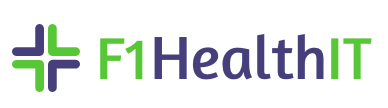 Business AnalystOur leading health insurer client is looking for several Business Analysts for long term contracts in NYC or Lake Mary, FL. The Business Analyst is responsible for reporting, business process review and data analysis relating to activities ensuring operational effectiveness. The BA will assist management by developing and maintaining reporting tool and processes, querying and analyzing data, identifying root causes, recommending and supporting decision making. The BA owns project goals by developing project plans, establishing deadlines, monitoring milestone completion, providing timely reporting of issues that impact progress and resolving conflicts. This includes documenting and prioritizing assignments. This is a fast-paced and rapidly growing environment.Duties and Responsibilities Include: Develop and maintain new and existing reporting tools, databases and processes.Analyze various types of data and processes in a versatile manner and present findings and recommendations in a professional manner.Query and manipulate data to root cause, trend, summarize findings and offer recommendations.Identify defects and improve departmental performance by supporting quality, operation efficiency and production goals thru reporting.Work departmentally and interdepartmentally to recommend and implement modifications to existing reporting functions.Report and present findings based on data analysis and other project assignments.Review technical specifications to ensure the Billing & Reconciliation Department business requirements are adequately reflected in technical planning documents.Trend and compare analyses against departmental and corporate standards.Recommend changes to address deficiencies and/or further improve and streamline performance based on analysis findings.Recommend, develop and implement effective reporting tools for the department.Prepare routine reports as needed (financial, quality, production, operational efficiency, etc.).Proactively assist with identifying the training and development needs of the Billing & Reconciliation Department staff.Track and report updates on individual work assignments and other projects within established timeframes.Work directly with appropriate members of the Billing & Reconciliation Department and other  business units to understand project concepts, objectives and approach.Assess and prepare to address the operational impacts, workflow, and training issues of the assigned project(s).Ensure post implementation accuracy.Provide project and informational updates to management as available and/or assigned.Collaborate with business units to understand strategic goals and promote an environment conducive to creativity, change and information exchange.Minimum Qualifications:High School Diploma or GED from an accredited institutionExperience with in-depth data querying and manipulation of data to assist with root-causing, trending and summarization of projects presented to various level audiences.Experience with MS Excel/MS Access functions that include working with large data sets, creating standardized reports (across multiple spreadsheets), utilizing vLookups and advanced functions/formulas; creating, using and interpreting pivot tables, filtering and formatting.Experience gathering and communicating complex analytical business requirements in a simple and easy to understand manner to other staff. As the SME, the BA will need to effectively communicate with all levels of the organization, including technical staff, internal non-technical staff, testing teams, and business stakeholders.Experience in creating and running complex queries using SAS, SQL, BI tools or other programs (i.e. Visual Basic coding, etc.)Knowledge of billing or reconciliation processes.
Preferred Qualifications:Bachelor degree or higher from an accredited institution.Knowledge of billing and reconciliation processes, practices and relevant work experience within the healthcare industry (such as a managed care organization, commercial health insurance plans, hospital, etc.).Hands-on experience with rules based table Billing & Reconciliation systems (i.e. PowerMHS, Biz Talk, etc).Knowledge of MS access or other workflow systems (i.e. MS Project, SharePoint or any other time management system or project tracking tools).Experience with MS Access functions that include to running queries, Macros and building tables for reporting purposes.This is a collaborative team environment. You must be able to effectively work with others, provide and implement project solutions while understanding process flows.Demonstrate consistent multi-tasking skills and planning for prioritizing workload within tight deadlines.Knowledge of New York State Healthcare Products.